РЕСПУБЛИКА  КРЫМНИЖНЕГОРСКИЙ РАЙОНАДМИНИСТРАЦИЯ  ЕМЕЛЬЯНОВСКОГО СЕЛЬСКОГО  ПОСЕЛЕНИЯПОСТАНОВЛЕНИЕ28.04.2022 г.с.Емельяновка 	№43Об утверждении Плана мероприятий по реализации на территориимуниципального образования Емельяновское сельское поселение Нижнегорского района Республики Крым в 2022 – 2025 годах Стратегии государственной национальной политики Российской Федерации на периоддо 2025 года.соответствии с Федеральным законом от 06 октября 2003 года №131-ФЗ «Об общих принципах организации местного самоуправления в Российской Федерации», Указом Президента Российской Федерации от 19 декабря 2012 года № 1666 «О Стратегии государственной национальной политики Российской Федерации на период до 2025 года», Указом Президента Российской Федерации от 06 декабря 2018 года № 703 «О внесении изменений в Стратегию государственной национальной политики Российской Федерации на период до 2025 года, утвержденную Указом Президента Российской Федерации от 19 декабря 2012 года № 1666», Законом Республики Крым от 21 августа 2014 года № 54-ЗРК «Об основах местного самоуправления в Республике Крым», распоряжением Совета министров Республики Крым от 31 марта 2022 года №399-р «Об Утверждении Плана мероприятий по реализации в Республике Крым в 2022-2025 годах Стратегии государственной национальной политики Российской Федерации на период до 2025 года», руководствуясь Уставом муниципального образования Емельяновское сельское поселение Нижнегорского района Республики Крым, администрация Емельяновского сельского поселенияПОСТАНОВЛЯЕТ:1.Утвердить План мероприятий по реализации на территории муниципального образования Емельяновское сельское поселение Нижнегорского района Республики Крым в 2022 – 2025 годах Стратегии государственной национальной политики Российской Федерации на период до 2025 года (прилагается).2.Исполнителям плана мероприятий:2.1.Обеспечить своевременное выполнение Плана мероприятий.2.2.Информацию о выполнении Плана мероприятий предоставлять  в сектор  по вопросам межнациональных отношений отдела культуры, межнациональных отношений и религий администрации Нижнегорского района ежегодно до 20 декабря.3. Настоящее постановление разместить для обнародования на официальном сайте администрации Емельяновского сельского поселения в сети «Интернет» , а также на информационном стенде Емельяновского сельского поселения по адресу: Республика Крым, Нижнегорский район, с.Емельяновка, ул.Центральная,1344. Постановление вступает в силу со дня его подписания.5. Контроль за исполнением настоящего постановления оставляю за собой.Председатель Емельяновского сельского совета-глава администрацииЕмельяновского сельского поселения 		           	 Л.В.ЦапенкоПриложение №1к постановлению администрации Емельяновскогосельского поселения Нижнегорского районаРеспублики Крым от 28.04.2022г. № 43ПЛАН МЕРОПРИЯТИЙпо реализации на территории муниципального образования Емельяновское сельское поселение Нижнегорского района Республики Крым в 2022-2025 годах Стратегии государственной национальной политики Российской Федерации на период до 2025 года№п/пНаименование мероприятияСроки   испол ненияОтветственные   исполнителиОсновные направления государственной национальной политикиИндикаторы(количественные или качественные) для контроля исполнения мероприятияОбеспечение равноправия граждан и реализация их конституционных правОбеспечение равноправия граждан и реализация их конституционных правОбеспечение равноправия граждан и реализация их конституционных правОбеспечение равноправия граждан и реализация их конституционных правОбеспечение равноправия граждан и реализация их конституционных правОбеспечение равноправия граждан и реализация их конституционных прав1.Мониторинг обращений граждан о фактах нарушений принципа равноправия граждан независимо от расы и национальностей, языка, отношения к религии, убеждений, принадлежности к общественным объединениям, а такжедругих обстоятельств, в том числе при приеме на работу, при формированиикадрового резерва ежегодноЕмельяновский   СДК,библиотека  Администрация  Емельяновского  сельского поселенияОбеспечение равенства прав исвобод человека и гражданинанезависимо от расы,национальности, языка,происхождения, имущественногоили должностного положения,места жительства, отношения крелигии, убеждений,принадлежности к общественнымобъединениям, а также другихобстоятельств при приеме наработу, замещении должностеймуниципальной службы, формировании кадровогорезерва; принятие мер понедопущению дискриминации по признаку национальнойпринадлежности приосуществлении органами местного самоуправления своей деятельностиКоличество обращений граждан; наличие (отсутствие) фактов нарушения принципа равноправия гражданII. Укрепление общероссийской гражданской идентичности и единства многонационального народа Российской Федерации, обеспечение межнационального мира и согласия, гармонизация межнациональных (межэтнических), межконфессиональных отношенийII. Укрепление общероссийской гражданской идентичности и единства многонационального народа Российской Федерации, обеспечение межнационального мира и согласия, гармонизация межнациональных (межэтнических), межконфессиональных отношенийII. Укрепление общероссийской гражданской идентичности и единства многонационального народа Российской Федерации, обеспечение межнационального мира и согласия, гармонизация межнациональных (межэтнических), межконфессиональных отношенийII. Укрепление общероссийской гражданской идентичности и единства многонационального народа Российской Федерации, обеспечение межнационального мира и согласия, гармонизация межнациональных (межэтнических), межконфессиональных отношенийII. Укрепление общероссийской гражданской идентичности и единства многонационального народа Российской Федерации, обеспечение межнационального мира и согласия, гармонизация межнациональных (межэтнических), межконфессиональных отношенийII. Укрепление общероссийской гражданской идентичности и единства многонационального народа Российской Федерации, обеспечение межнационального мира и согласия, гармонизация межнациональных (межэтнических), межконфессиональных отношений2.Содействие проведению торжественных мероприятий, приуроченных к праздничным и памятным датам в истории народов России, в том числе посвященных:ежегодноЕмельяновский   СДК,библиотека  МБОУ «Емельяновская СОШ"Администрация  Емельяновского  сельского  поселения Сохранение и приумножение духовного, исторического и культурного наследия и потенциала многонационального народа Российской Федерации (российской нации) посредством пропаганды идей патриотизма, единства и дружбы народов, межнационального (межэтнического) согласияКоличество  участников мероприятий2.1.Международному дню родного языкаежегодноМБОУ «Емельяновская СОШ"Повышение интереса к изучению истории, культуры и языков народов Российской Федерации, значимых исторических событий, ставших основой государственных праздников и памятных дат, связанных с реализацией государственной национальной политики Российской ФедерацииКоличество   участников мероприятий2.2Дню Победы советского народа в Великой Отечественной войне 1941 -1945 годовежегодноЕмельяновский   СДК,библиотека  МБОУ «Емельяновская СОШ"Администрация  Емельяновского  сельского  поселения сохранение и приумножение духовного, исторического и культурного наследия и потенциала многонационального народа Российской Федерации (российской нации) посредством пропаганды идей патриотизма, единства и дружбы народов, межнационального (межэтнического) согласия; повышение интереса к изучению истории, культуры и языков народов Российской Федерации, значимых исторических событий, ставших основой государственных праздников и памятных дат, связанных с реализацией государственной национальной политики Российской Федерации; предупреждение попыток фальсификации истории РоссииКоличество   участников мероприятий2.3.Дню славянской письменности и культурыежегодноЕмельяновский   СДК,библиотека  МБОУ «Емельяновская СОШ"Повышение интереса к изучению истории, культуры и языков народов Российской Федерации, значимых исторических событий, ставших основой государственных праздников и памятных дат, связанных с реализацией государственной национальной политики Российской ФедерацииКоличество   участников мероприятий2.4.Дню РоссииежегодноЕмельяновский   СДК,библиотека  МБОУ «Емельяновская СОШ"Администрация  Емельяновского  сельского  поселения Повышение интереса к изучению истории, культуры и языков народов Российской Федерации, значимых исторических событий, ставших основой государственных праздников и памятных дат, связанных с реализацией государственной национальной политики Российской ФедерацииКоличество  мероприятий; количество участников мероприятий2.5.Дню народного единстваежегодноЕмельяновский   СДК,библиотека  МБОУ «Емельяновская СОШ"Администрация  Емельяновского  сельского  поселения Повышение интереса к изучению истории, культуры и языков народов Российской Федерации, значимых исторических событий, ставших основой государственных праздников и памятных дат, связанных с реализацией государственной национальной политики Российской ФедерацииКоличество   участников мероприятий2.6.Дню Общекрымского референдума 2014 года и Дню воссоединения Крыма с РоссиейежегодноЕмельяновский   СДК,библиотека  МБОУ «Емельяновская СОШ"Администрация  Емельяновского  сельского  поселения повышение интереса к изучению истории, культуры и языков народов Российской Федерации, значимых исторических событий, ставших основой государственных праздников и памятных дат, связанных с реализацией государственной национальной политики Российской ФедерацииКоличество   участников мероприятий3.Участие во Всероссийской просветительской акции «Большой этнографический диктант»ежегодноЕмельяновский   СДК,библиотека  МБОУ «Емельяновская СОШ"Сохранение и приумножение духовного, исторического и культурного наследия и потенциала многонационального народа Российской Федерации (российской нации) посредством пропаганды идей патриотизма, единства и дружбы народов, межнационального (межэтнического) согласия; предупреждение попыток фальсификации истории России; сохранение и развитие культуры межнациональных (межэтнических) отношений в Российской ФедерацииКоличество участников  акции4.Мероприятие, посвященное Дню единения славянежегодноЕмельяновский   СДК,библиотека  МБОУ «Емельяновская СОШ"Администрация  Емельяновского  сельского  поселения сохранение и развитие культуры межнациональных (межэтнических) отношений в Российской ФедерацииКоличество  участников мероприятий5.Мероприятие, посвященное Дню возрождения реабилитированных народов Крымаежегодно Емельяновский   СДК,библиотека  МБОУ «Емельяновская СОШ"Администрация  Емельяновского  сельского  поселения Сохранение и приумножение духовного, исторического и культурного наследия и потенциала многонационального народа Российской Федерации (российской нации) посредством пропаганды идей патриотизма, единства и дружбы народов, межнационального (межэтнического) согласия; сохранение и развитие культуры межнациональных (межэтнических) отношений в Российской ФедерацииКоличество  участников мероприятийIII. Обеспечение социально-экономических условий для эффективной реализации Государственной                                               национальной политики Российской Федерации в Республики КрымIII. Обеспечение социально-экономических условий для эффективной реализации Государственной                                               национальной политики Российской Федерации в Республики КрымIII. Обеспечение социально-экономических условий для эффективной реализации Государственной                                               национальной политики Российской Федерации в Республики КрымIII. Обеспечение социально-экономических условий для эффективной реализации Государственной                                               национальной политики Российской Федерации в Республики КрымIII. Обеспечение социально-экономических условий для эффективной реализации Государственной                                               национальной политики Российской Федерации в Республики КрымIII. Обеспечение социально-экономических условий для эффективной реализации Государственной                                               национальной политики Российской Федерации в Республики Крым6.Реализация мероприятий, связанных с проведением регионального этапа Всероссийского конкурса «Лучшая муниципальная практика» по номинации «Укрепление межнационального мира и согласия, реализация иных мероприятий в сфере национальной политики на муниципальном уровне»ежегодноЕмельяновский   СДК,библиотека  Администрация  Емельяновского  сельского  поселения Повышение эффективности системы координации деятельности государственных органов и органов местного самоуправления при реализации государственной национальной политики Российской ФедерацииКоличество участников  IV.Содействие этнокультурному и духовному развитию народов Российской ФедерацииIV.Содействие этнокультурному и духовному развитию народов Российской ФедерацииIV.Содействие этнокультурному и духовному развитию народов Российской ФедерацииIV.Содействие этнокультурному и духовному развитию народов Российской ФедерацииIV.Содействие этнокультурному и духовному развитию народов Российской ФедерацииIV.Содействие этнокультурному и духовному развитию народов Российской Федерации7.Организация и проведение крымскотатарского национального праздника «Хыдырлез»ежегодноЕмельяновский   СДК,библиотека  Администрация  Емельяновского  сельского  поселения Обеспечение сохранения и приумножения духовного и культурного потенциала многонационального народа Российской Федерации на основе идей единства и дружбы народов, межнационального (межэтнического) согласия; распространение знаний об истории и культуре народов Российской ФедерацииКоличество участников  8.Организация и проведение духовно-просветительских мероприятий в сфере религийежегодноЕмельяновский   СДК,библиотека  Администрация  Емельяновского  сельского  поселения Религиозные организацииОбеспечение сохранения и приумножения духовного и культурного потенциала многонационального народа Российской Федерации на основе идей единства и дружбы народов, межнационального (межэтнического) согласия; распространение знаний об истории и культуре народов Российской ФедерацииКоличество участников  V. Сохранение и поддержка русского языка, как государственного языка Российской Федерации и я зыков народов Российской ФедерацииV. Сохранение и поддержка русского языка, как государственного языка Российской Федерации и я зыков народов Российской ФедерацииV. Сохранение и поддержка русского языка, как государственного языка Российской Федерации и я зыков народов Российской ФедерацииV. Сохранение и поддержка русского языка, как государственного языка Российской Федерации и я зыков народов Российской ФедерацииV. Сохранение и поддержка русского языка, как государственного языка Российской Федерации и я зыков народов Российской ФедерацииV. Сохранение и поддержка русского языка, как государственного языка Российской Федерации и я зыков народов Российской Федерации9. Реализация мероприятий, посвященных Дню русского языка, в том числе участие в  Международном фестивале  «Великое русское слово»ежегодноЕмельяновский   СДК,библиотека  МБОУ «Емельяновская СОШ"создание оптимальных условий для использования русского языка как государственного языка Российской Федерации, языка межнационального общения и одного из официальных языков международных организаций, а также для сохранения и развития языков народов Российской ФедерацииКоличество проведенных мероприятий, количество участников VI.Формирование системы социальной и культурной адаптации иностранных граждан в Российской Федерации и их интеграции в российское обществоVI.Формирование системы социальной и культурной адаптации иностранных граждан в Российской Федерации и их интеграции в российское обществоVI.Формирование системы социальной и культурной адаптации иностранных граждан в Российской Федерации и их интеграции в российское обществоVI.Формирование системы социальной и культурной адаптации иностранных граждан в Российской Федерации и их интеграции в российское обществоVI.Формирование системы социальной и культурной адаптации иностранных граждан в Российской Федерации и их интеграции в российское обществоVI.Формирование системы социальной и культурной адаптации иностранных граждан в Российской Федерации и их интеграции в российское общество10.Участие в проведении совместно с Государственным комитетом по делам межнациональных отношений Республики Крым  программных мероприятий в сфере социальной и культурной адаптации и интеграции иностранных граждан в российское обществоежегодноЕмельяновский   СДК,библиотека  Администрация  Емельяновского  сельского  поселения Недопущение социальной и территориальной изоляции иностранных граждан, адаптация     и интеграция их в российское обществоКоличество     участников VII. Информационное обеспечение реализации государственной национальной политики Российской ФедерацииVII. Информационное обеспечение реализации государственной национальной политики Российской ФедерацииVII. Информационное обеспечение реализации государственной национальной политики Российской ФедерацииVII. Информационное обеспечение реализации государственной национальной политики Российской ФедерацииVII. Информационное обеспечение реализации государственной национальной политики Российской ФедерацииVII. Информационное обеспечение реализации государственной национальной политики Российской Федерации11.Освещение  в   СМИ государственной национальной политики на территории муниципального образования Емельяновское сельское  поселение Нижнегорского  района Республики КрымежегодноЕмельяновский   СДК,библиотека  Администрация  Емельяновского  сельского  поселения Реализация   основных   положений государственной национальной политики Российской Федерации на территории Республики Крым, доведение их до сведения местного населения и общественностиИнформирование  общественности о реализации государственной национальной политики Российской Федерации 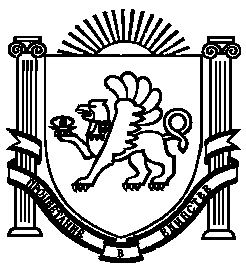 